Prayers & Meditations by Bahá’u’lláh- No. XC- page 151Bahá’u’lláhTranslated. Original Arabic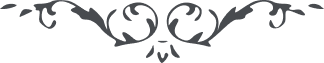 Munajat (90) – Prayers & Meditations by Bahá’u’lláh, No. XC, page 151Glorified art Thou, O my God! Thou knowest that in my love for Thee I have not sought any rest, that in proclaiming Thy Cause I have denied myself every manner of tranquility, and that in the observance of whatever Thou hast prescribed in Thy Tablets I have not delayed to do Thy bidding. I have, for this reason, suffered what no man among all the inhabitants of Thy realm hath suffered.Thy glory beareth me witness! Nothing whatsoever can withhold me from remembering Thee, though all the tribulations of the earth were to assault me from every direction. All the limbs and members of my body proclaim their readiness to be torn asunder in Thy path and for the sake of Thy pleasure, and they yearn to be scattered in the dust before Thee. O would that they who serve Thee could taste what I have tasted of the sweetness of Thy love!I implore Thee to supply whosoever hath sought Thee with the living waters of Thy bounty, that they may rid him of all attachment to any one but Thee. Thou art, verily, the Omniscient, the All-Glorious, the Almighty.